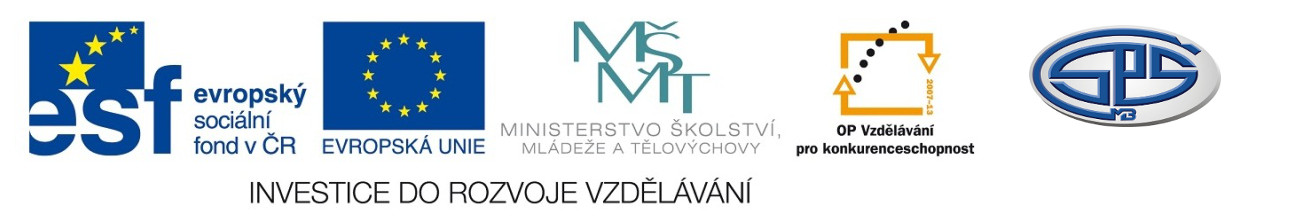 Téma slohové práce ve vztahu k funkčnímu stylu, slohovému postupu a slohovému útvaru testPaedDr. Hana VítováStřední průmyslová škola, Mladá Boleslav, Havlíčkova 456CZ.1.07/1.5.00/34.0861MODERNIZACE VÝUKYAnotacePředmět: český jazyk a literaturaRočník: IV. ročník SŠTematický celek: opakování mluvnického učiva 1. -4. ročníkuKlíčová slova: slohový postup, slohový útvar, jazykový stylForma: testDatum vytvoření: 11.5. 2013U témat slohových prací odpovězte na tyto otázky:a/ Jaký slohový postup je možné použít u tohoto tématu?b/ Jaký funkční styl by byl vyhovující?c/ Jaký útvar by byl vhodný?d/Navrhněte osnovu.Pěstounská péče, nebo ústavní výchova?a/……………………………………………………………………………………………………………..b/……………………………………………………………………………………………………………..c/………………………………………………………………………………………………………………d/……………………………………………………………………………………………………………..……………………………………………………………………………………………………………………………………………………………………………………………………………………………………………………………………………………………………………………………………………………………………………………………………………………………………………………………………………………………………………………………………………………………………………………………Místo, kam se rád vracím.a/……………………………………………………………………………………………………………..b/……………………………………………………………………………………………………………..c/……………………………………………………………………………………………………………..d/……………………………………………………………………………………………………………..…………………………………………………………………………………………………………………………………………………………………………………………………………………………………………………………………………………………………………………………………………………………………………………………………………………………………………………………………………Nepřekonatelný zážiteka/……………………………………………………………………………………………………………..b/……………………………………………………………………………………………………………..c/……………………………………………………………………………………………………………..d/……………………………………………………………………………………………………………..……………………………………………………………………………………………………………………………………………………………………………………………………………………………………………………………………………………………………………………………………………………………………………………………………………………………………………………………………………………………………………………………………………………………………………………………Zvolil/a  jsem správný studijní obor?a/…………………………………………………………………………………………………………….b/…………………………………………………………………………………………………………….c/……………………………………………………………………………………………………………..d/……………………………………………………………………………………………………….....................................................................................................................................................................................................................................................................................................................................................................................................................................................................................................................................................................................................................Vyberte si jedno téma a zpracujte ho podle doporučení, které jste si sami zvolili.